РОССИЙСКАЯ  ФЕДЕРАЦИЯ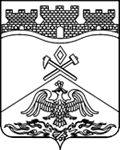 РОСТОВСКАЯ ОБЛАСТЬОбщественная палата города Шахты346500 Россия, г.Шахты Ростовской обл., ул. Советская, 187/189, тел. (8636) 26-20-14, e-mail: info@shakhty-duma.ruРЕШЕНИЕ  № 7двенадцатого  Пленарного заседания Общественной палаты города Шахты  третьего созыва25.10.2019г.Об утверждении Доклада о деятельности Общественной палаты города Шахты, о состоянии и развитии институтов гражданского общества в городе Шахты в 2018-2019 годах  	Обсудив доклад Совета  Общественной палаты города Шахты о деятельности Общественной палаты города Шахты, о состоянии и развитии институтов гражданского общества в городе Шахты в 2018-2019 годах, а также в соответствии со ст. 23  решения городской Думы города Шахты  от 29 сентября 2011 г. №  167 «Об утверждении  «Положения  «Об  Общественной палате города Шахты»,  Общественная палата города Шахты РЕШИЛА:Утвердить Доклад о деятельности Общественной палаты города Шахты, о состоянии и развитии институтов гражданского общества в городе Шахты в 2018-2019 годах.Разместить  Доклад на официальном  сайте городской Думы города Шахты и опубликовать его в СМИ.Направить Доклад в городскую Думу города Шахты, Администрацию города Шахты, Председателю городского суда, Прокурору города Шахты, в Общественную палату Ростовской области.     Председатель 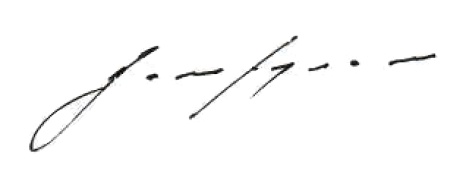 Общественной палаты города Шахты                                          Ю.В.  Загорулько